Сумська міська радаVІІ СКЛИКАННЯ LXIX СЕСІЯРІШЕННЯвід 26 лютого 2020 року № 6573-МРм. СумиРозглянувши звернення юридичної особи, надані документи, відповідно до протоколу засідання постійної комісії з питань архітектури, містобудування, регулювання земельних відносин, природокористування та екології Сумської міської ради від 23.01.2020 № 182, Інструкції про встановлення (відновлення) меж земельних ділянок в натурі (на місцевості) та їх закріплення межовими знаками, затвердженої наказом Державного комітету України із земельних ресурсів від 18.05. 2010 № 376, статей 12, 92 Земельного кодексу України, статті 55 Закону України «Про землеустрій», частини третьої статті 15 Закону України «Про доступ до публічної інформації», керуючись пунктом 34 частини першої статті 26 Закону України «Про місцеве самоврядування в Україні», Сумська міська рада  ВИРІШИЛА:Відмовити Громадській організації «Автогаражне товариство Схід-2» (24015472) в наданні дозволу на розроблення технічної документації із землеустрою щодо встановлення (відновлення) меж земельної ділянки в натурі (на місцевості) за адресою: м. Суми, вул. Рубіжна, загальною площею 0,8000 га яка відповідно до державного акта на право постійного користування землею серії CM № 006 від 01.10.1993 перебуває у постійному користуванні автокооперативу «Восток» у зв’язку з не підтвердженням факту набуття в користування земельної ділянки Громадською організацією «Автогаражне товариство Схід-2».Секретар Сумської міської ради					            А.В. БарановВиконавець: Клименко Ю.М.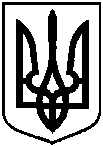 Про відмову Громадській організації «Автогаражне товариство Схід-2» в наданні дозволу на розроблення технічної документації із землеустрою щодо встановлення (відновлення) меж земельної ділянки в натурі (на місцевості) за адресою:  м. Суми, вул. Рубіжна